Okresní kolo soutěže Dorostu21. května 2016Dne 21. 5. 2016 jsme se s družstvem dorostenců zúčastnili okresního kola hry Plamen ve sportovním areálu VUT v Brně. Po příjezdu a prezenci jsme asi 1,5 hodiny čekali, až bude dokončena část soutěže pro kategorie mladších a starších žáků. Po napsání testů, při kterých jsme si pár chyb neodpustili, a vyzkoušení si proskakování okna se začalo právě dvojbojem, při kterém na 100 metrové dráze musíme proskočit oknem a následně přenést hasicí přístroj. Následovala disciplína běh na 100 metrů, obě tyto disciplíny zabraly spoustu času, protože se vždy běželo pouze ve dvou dráhách a účastnilo se kolem stovky dorostenců a dorostenek z okresu Brno - město a Brno - venkov a na obě disciplíny měl každý dva pokusy. Při jednom z pokusů si Vladimír natáhl sval na noze ale i tak úspěšně odběhl všechny pokusy. Bohužel na požární útok už mu síly nestačily a tak místo něj na rozdělovači zaskočila Tereza Havlíková z družstva Králova pole. Stala se nemilá věc a to ta, že Terka nestihla zapojit všechny koncovky včas a tím se nám náš jediný pokus zpomalil. Celkově jsme skončili tedy na druhém místě, ovšem Královo pole, které vyhrálo, nesloží nesmíšené družstvo, a proto pojedeme 11. 6. 2016 na krajské kolo.                                                                                                  zapsal - Dominik Pavelka                                                 Střední dorost Starší dorostDorost družstva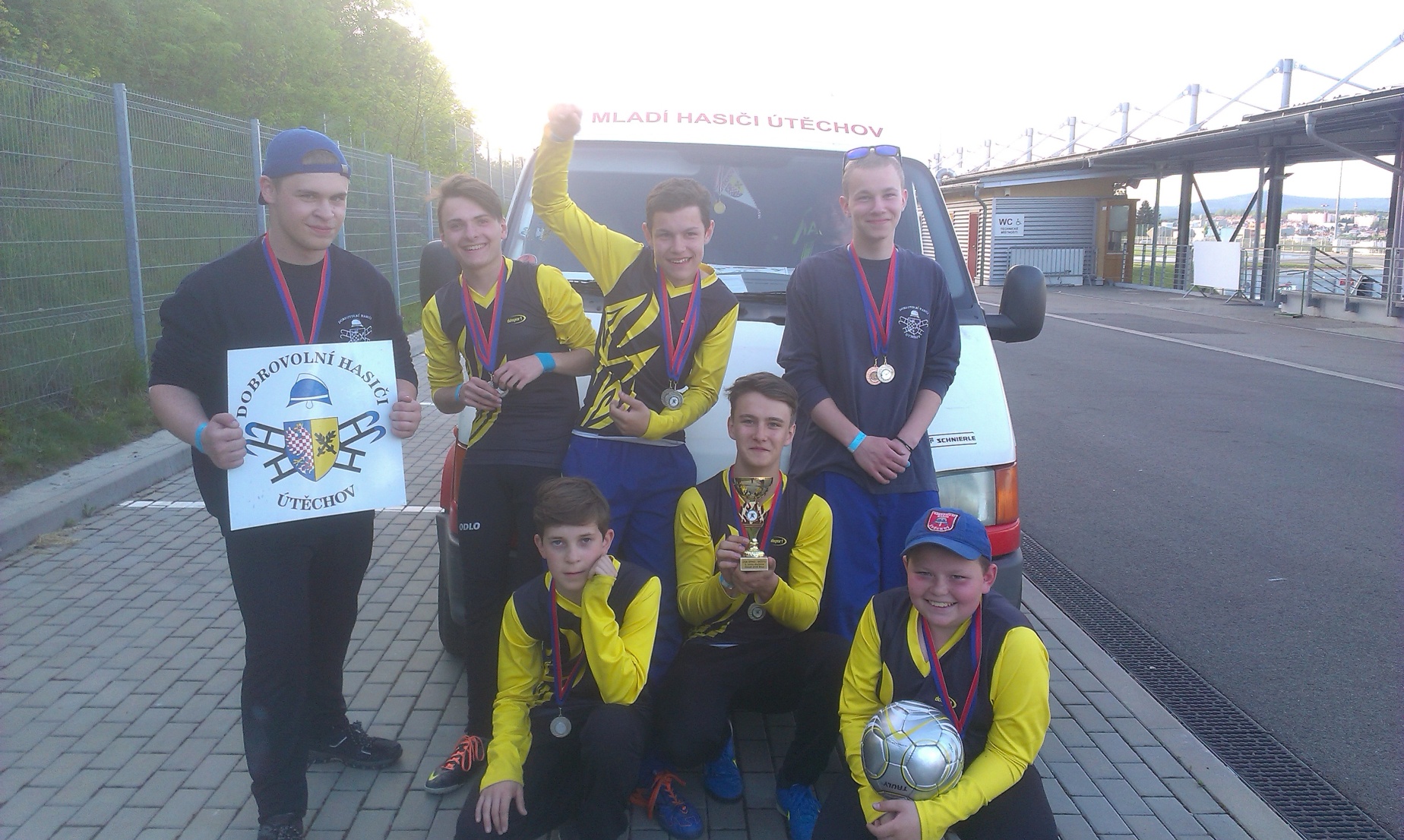 pořadíJménoSDHDvojbojDvojbojDvojbojBěh na 100 m překážekBěh na 100 m překážekBěh na 100 m překážekTestTestpočetpořadí1.pokus2.pokus1.pokus2.pokusTr.b.bodů1.Filipčík JakubSt.Lískovec SPORT18,89N1.20,2817,641.01.32.Sáňka VladimírÚtěchov19,2719,264.22,77N2.01.73.Jarušek MarekÚtěchov19,8819,675.23,0723,203.01.94.Bruna TomášJundrov19,7428,716.29,0226,996.01.135.Pavelka DominikÚtěchov19,4219,153.24,2923,554.18.156.Jakš DominikKrálovo Pole25,0920,398.N27,557.01.167.Auda TomášSlatina19,1319,562.26,0126,786.210.178.Vašíček MichalJundrov35,5323,861039,7430,069.01.209.Hanuš JanJundrov22,2322,209.36,7432,8110.01.2010.Pavlík DanielVinohrady21,2520,087.28,18N8.18.23pořadíJménoSDHDvojbojDvojbojDvojbojBěh na 100 m překážekBěh na 100 m překážekBěh na 100 m překážekTestTestpočetpořadí1.pokus2.pokus1.pokus2.pokusTr.b.bodů1.Nozar PetrKrálovo Pole19,1722,162.22,6023,111.01.42.Pospíšil TomášÚtěchov19,7519,243.28,2023,903.01.73.Fiala LukášBohunice19,5419,635.23,01N2.01.84.Kozílek DavidSlatina24,1918,041.27,3428,746.01.85.Šálovský MartinSlatina23,1923,297.32,5027,055.01.136.Kaláb JanÚtěchov20,5925,976.26,9728,714.17.177.Beneš PavelKrálovo Pole24,4523,668.42,7840,628.01.178.Nos DominikSlatina19,4619,724.57,1333,207.48.19SDHZPVPÚPÚBěh na 100 m překážekBěh na 100 m překážekTestTestpočetpořadíčaspořadíčaspořadíTr.b.bodů1.Královo Pole3.26,111.121,072.22.82.Útěchov1.42,163.120,261.43.83.Jundrov4.N4.151,104.11.134.Slatina5.35,172.144,833.74.145.Bosonohy2.N4.N5.155.16